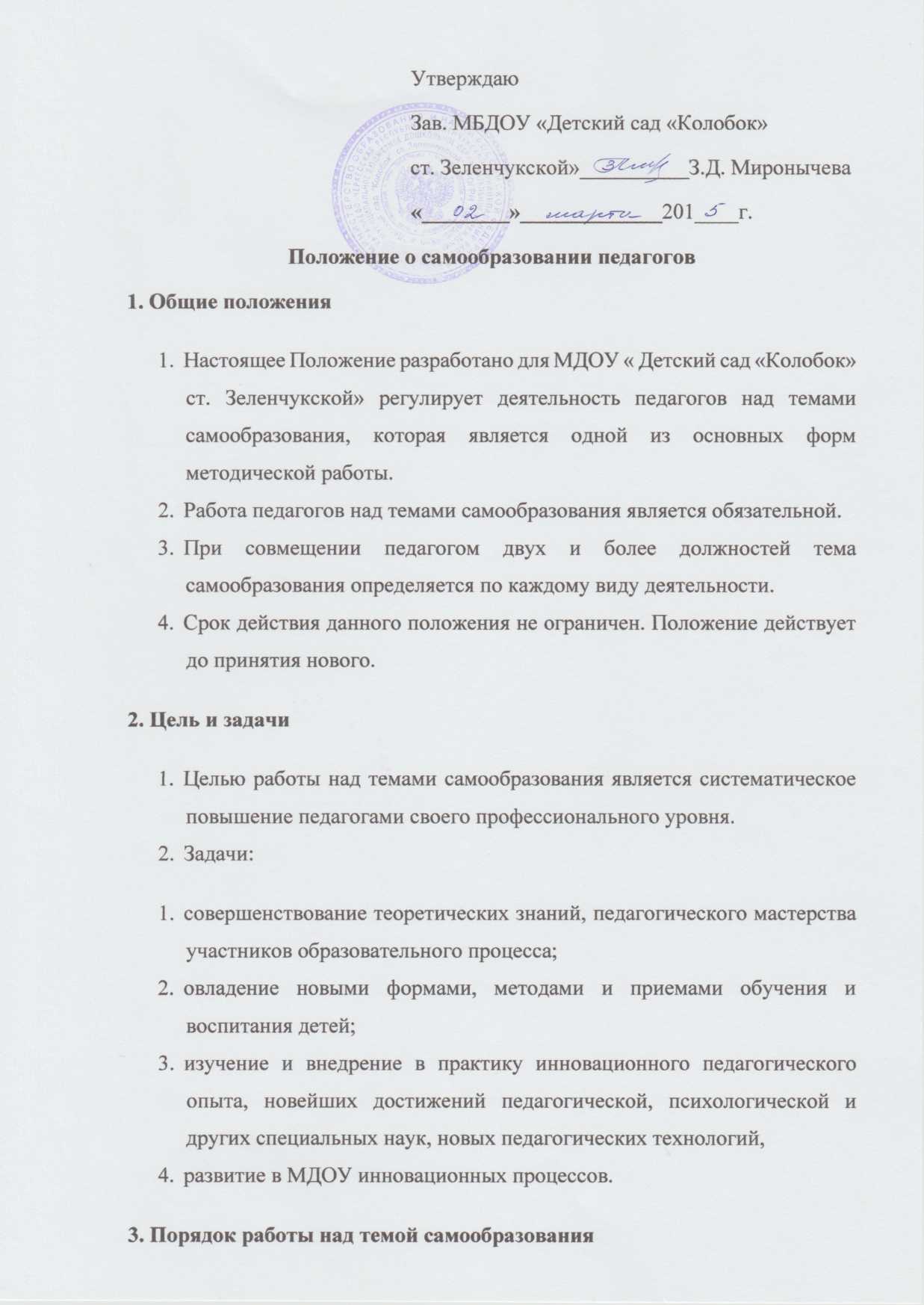 1. Тема самообразования определяется, исходя из:основных направлений работы детского сада;затруднений педагогов;специфики их индивидуальных интересов.Срок работы над темой определяется индивидуально и может составлять от двух до пяти лет.Каждый педагог должен иметь индивидуальный план работы над темой.Форма написания плана на выбор педагогаВ процессе работы над темой самообразования и по ее завершении педагог представляет наработанный материал. Формы представления могут быть различны:выступления (отчет) на заседании педсовета;теоретический, методический и практический семинары; практикум; тренинг; мастер-класс; открытый просмотр НОД; доклад; реферат; статья в журнале; программа; дидактический материал; методическое пособие; научно-методическая разработка.Старший воспитатель ведет учет тем самообразования, курирует деятельность педагогов по их реализации, консультирует, оказывает необходимую методическую помощь.Результат работы по теме самообразования может быть представлен вформе:	доклада; реферата; статьи в журнале; программы;дидактического материала; методического пособия; научно- методической разработки.Весь наработанный материал сдается в методический кабинет и является доступным для использования другими педагогами.Наиболее значимый опыт работы педагога может быть рекомендован к распространению на различных уровнях.4. Оформление опыта работы:2 этап. ПрактическийСистематизация теоретической частиСистематизация	практического материалаПодборка	материалов и составление «Приложения» (плана работы по самообразованию, конспектов, результатов продуктивной деятельности детей, фотоматериалов и др.)Приложение №1 Примерный планработы педагога над темой самообразования 1 этап. Диагностический , аналитический3 этап. Завершающий4 этап. Презентационный (распространение)№Содержание работы1Анализ затруднений.Постановка проблемы.Изучение литературы по проблеме, имеющегося опыта.Сроки2Постановка целей, задач работы3Предполагаемый результат4Составление плана работы по самообразованию№2 этап. ПрактическийСодержание работы1Теоретическая часть:Изучение методической, педагогической, психологической и другой литературы, опыта работы коллег и т.п.Ознакомление с требованиями оформления теоретической части работыСроки2Практическая часть:Составление конспектов занятий, деятельности и т.д., их апробация.Изготовление пособий, атрибутов, приобретение оборудования для проведения деятельности• Проведение открытых мероприятий• Выступление на педагогическом совете• Участие в работе творческих групп№Содержание работы1Оформление опыта работы:Систематизация теоретической частиСистематизация практического материалаПодборка материалов и составление «Приложения» (плана работы по самообразованию, конспектов, результатов продуктивной деятельности детей, фотоматериалов и др.)Сроки№Содержание работы1Отчет о проделанной работе:Рассказ;Организация выставки результатов продуктивной деятельности детейСроки2Подготовка материала к публикации в печатных изданиях3Участие в педагогических конкурсах